Задание для 9 класса по теме урока 31.03.2020 «Теория вероятности» (выполнить №22, 23, 26, 27 на 01.04.2020) если появились вопросы, то обращаться на сайт: https://oge.sdamgia.ru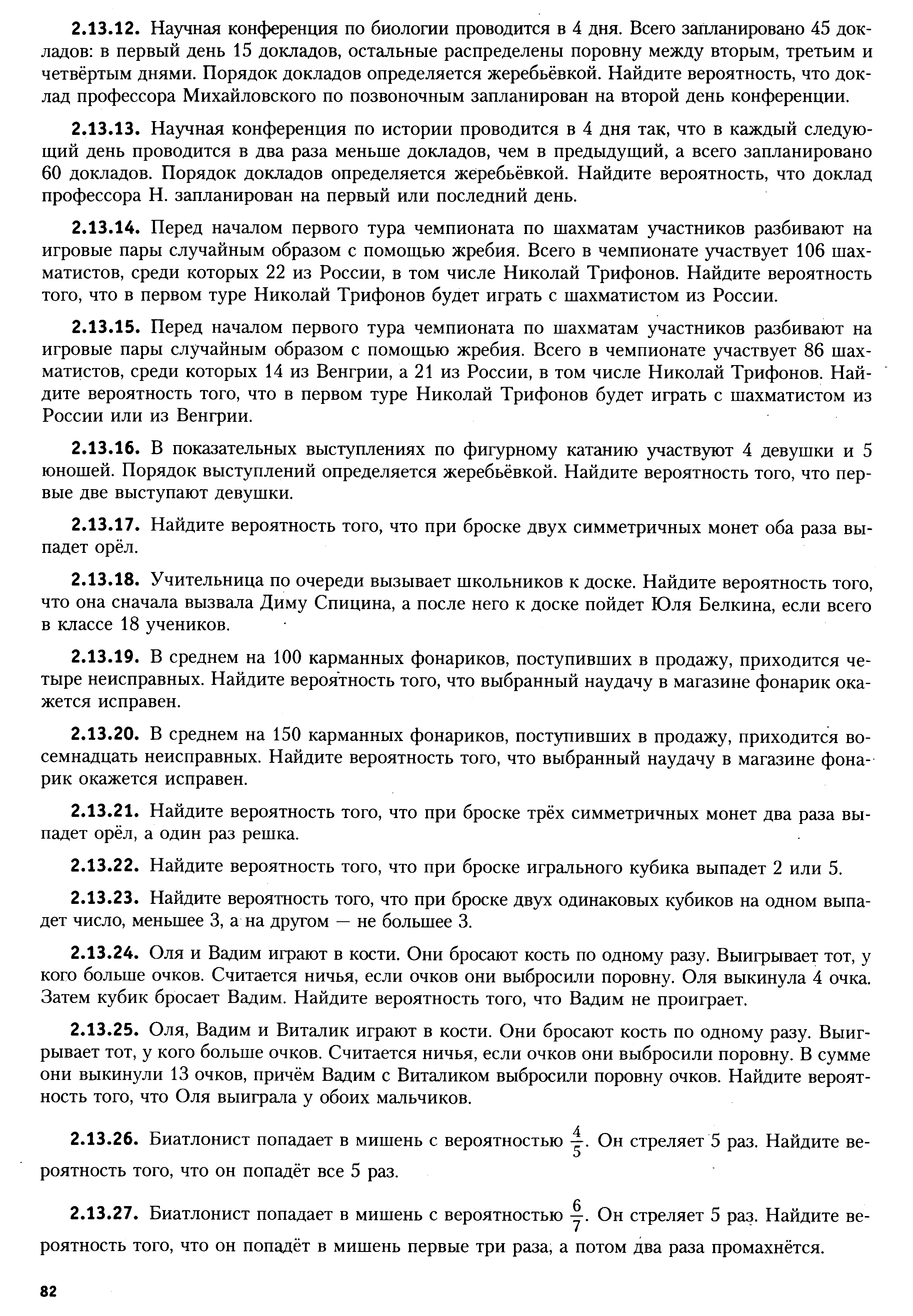 